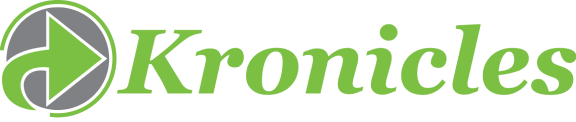 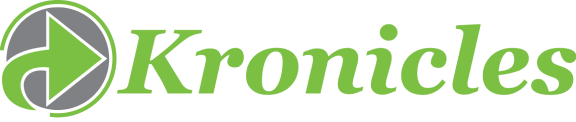 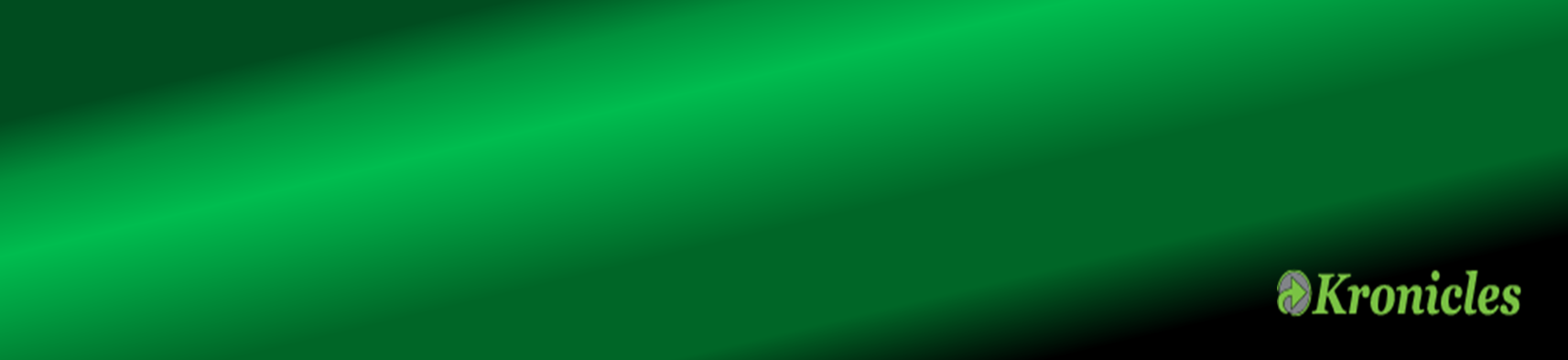 Datasheet